АДМИНИСТРАЦИЯТАЛОВСКОГО СЕЛЬСКОГО ПОСЕЛЕНИЯКАМЫШИНСКОГО МУНИЦИПАЛЬНОГО РАЙОНАВОЛГОГРАДСКОЙ ОБЛАСТИ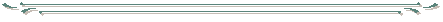 ПОСТАНОВЛЕНИЕот  06.06.2019г	№ 30-п	    с. ТаловкаВ соответствии с Федеральным законом № 210-ФЗ от 27.07.2010 года «Об организации предоставления государственных и муниципальных услуг», руководствуясь Уставом Таловского  сельского поселения, ПОСТАНОВЛЯЮ:1. В реестр муниципальных услуг Таловского  сельского поселения, утвержденный постановлением администрации Таловского  сельского поселения № 17-п от 25.05.2012г (далее - Реестр муниципальных услуг), внести следующие изменения:1.1.  Реестр муниципальных услуг Таловского  сельского поселения изложить в редакции согласно приложению к настоящему постановлению. 2. Настоящее постановление подлежит официальному опубликованию (обнародованию) и размещению в сети Интернет на официальном сайте:  http://adm-talovka.ru/. 3.  В соответствии со статьей 5 Закона Волгоградской области от 26.12.2008 №1816-ОД «О порядке организации и ведения регистра муниципальных правовых актов Волгоградской области», направить копию настоящего постановления для включения в Регистр в течение 30 дней со дня принятия.И/о главы Таловского  сельского поселения                                                         И.С. Горюнова                    Камышинского муниципального района  Волгоградской областиПриложение к  постановлению администрации Таловского  сельского поселенияот  06.06.2019 года № 30 -п       Реестр муниципальных услуг Таловского  сельского поселенияО внесении изменений в реестр муниципальных услуг Таловского  сельского поселения, утвержденный постановлением администрации Таловского  сельского поселения № 17-п от 25.05.2012г. №п/пНаименование муниципальной услугиСубъект услуги – лицо, уполномоченное предоставлять муниципальную услугу  1.Принятие документов, а также выдача решений о переводе или об отказе в переводе жилого помещения в нежилое или нежилого помещения в жилое помещениеАдминистрация Таловского  сельского поселения2.Присвоение адреса объекту недвижимого имущества (земельным участкам, домовладению, объекту капитального строительства)Администрация Таловского  сельского поселения3.Учет граждан в качестве нуждающихся в жилых помещенияхАдминистрация Таловского  сельского поселения4.Предоставление жилья и заключение договоров социального найма жилых помещений муниципального жилищного фондаАдминистрация Таловского  сельского поселения5.Передача жилого помещения муниципального жилищного фонда в собственность граждан (приватизация)Администрация Таловского  сельского поселения6.Оформление архивных справокАдминистрация Таловского  сельского поселения7.Признание жилых помещений пригодными (непригодными) для проживания и многоквартирного дома аварийным и подлежащем сносу или реконструкцииАдминистрация Таловского  сельского поселения8.Прием заявлений и выдача документов о согласовании переустройства и (или) перепланировки жилого помещенияАдминистрация Таловского  сельского поселения9.Предоставление водных объектов, находящихся в собственности Таловского  сельского поселенияАдминистрация Таловского  сельского поселения10.Выдача разрешений на вырубку зеленых насаждений на территории Таловского  сельского поселенияАдминистрация Таловского  сельского поселения11.Выдача документов и справок (копии финансово-лицевого счета, выписки из домовой книги, выписки из похозяйственной книги, карточки учета собственника жилого помещения, справок о составе семьи и иных документов)Администрация Таловского  сельского поселения12.Принятие решения о проведении аукциона на право заключения договора аренды земельных участков, находящихся в муниципальной собственности Таловского  сельского поселенияАдминистрация Таловского  сельского поселения13.Предоставление земельных участков, находящихся в муниципальной собственности Таловского  сельского поселения, в аренду без проведения торговАдминистрация Таловского  сельского поселения14.Выдача разрешения (ордера) на производство земляных работ на территории Таловского  сельского поселенияАдминистрация Таловского  сельского поселения15.Предоставление информации об очередности предоставления жилых помещений на условиях социального наймаАдминистрация Таловского  сельского поселения16.Предоставление выписки (информации) об объектах учета из реестра муниципального имущества Таловского  сельского поселенияАдминистрация Таловского  сельского поселения17.Утверждение схемы расположения земельного участка на кадастровом плане территории в целях раздела земельного участка, находящегося в муниципальной собственности Таловского  сельского поселенияАдминистрация Таловского  сельского поселения18.Признание садового дома жилым домом и жилого дома садовым домомАдминистрация Таловского  сельского поселения